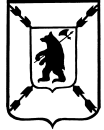 ЯРОСЛАВСКАЯ ОБЛАСТЬСОБРАНИЕ ДЕПУТАТОВ ПОШЕХОНСКОГО МУНИЦИПАЛЬНОГО  РАЙОНАР Е Ш Е Н И Е     __________________                                                                                            № _____      г. ПошехоньеОб  утверждении  Порядка применения К депутату, члену выборного органаместного самоуправления, выборному лицуместного самоуправленияПошехонского  муниципального районамер ответственности                   В соответствии с Федеральным законом  Российской Федерации от 03.10.2006 № 131-ФЗ «Обобщих принципах организации местного самоуправления в Российской Федерации»,  статьей 112 Закона Ярославской области от 09.07.2009 № 40-з «О мерах по противодействию коррупции в Ярославской области», руководствуясь Уставом  Пошехонского  муниципального района, Собрание депутатов Пошехонского муниципального районаРЕШИЛО: Утвердить прилагаемый   Порядок применения к депутату, члену выборного органа местного самоуправления, выборному должностному лицу местного самоуправления Пошехонского  муниципального  района  мер ответственности  ( приложение к настоящему решению).Настоящее решение вступает в силу с  момента подписания. Настоящее решение с приложением опубликовать в  газете «Сельская новь» и на официальном сайте  Администрации Пошехонского муниципального  района . Глава Пошехонского  муниципального района                                             Н. Н. Белов